Αθήνα 29.2.2016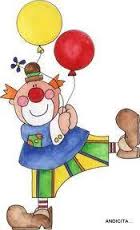 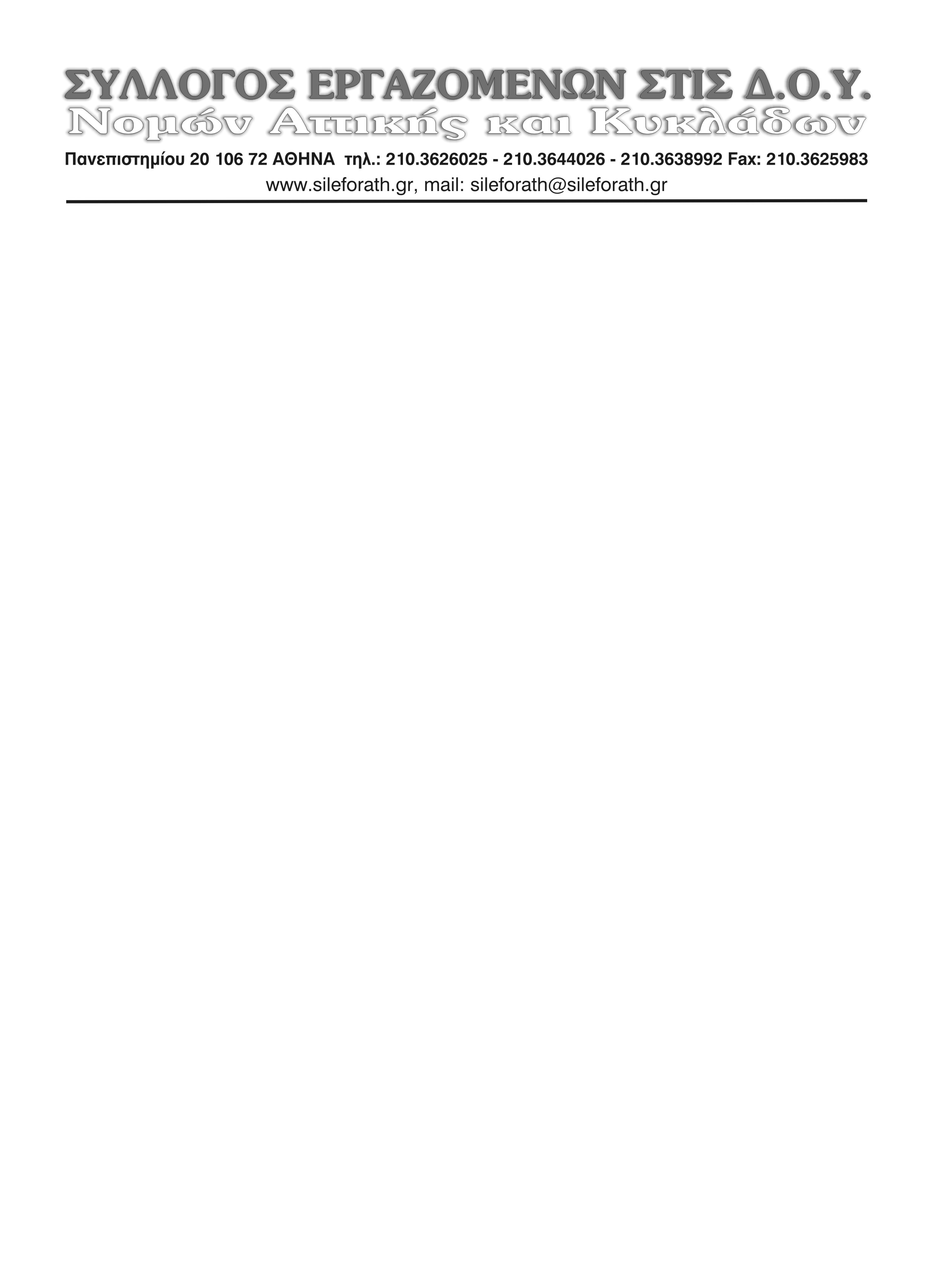                        							                           Αρ.πρωτ.: 386‘’ΑΠΟΚΡΙΕΣ 2016’’Μέρες ανεμελιάς και ξεφαντώματος…..Ο Σύλλογος μας διοργανώνει  Αποκριάτικο παιδικό πάρτι αποκλειστικά για τα μέλη μας και τα πιτσιρίκια τους.Αφήστε στην άκρη τα προβλήματα της καθημερινότητας, μασκαρευτείτε (απαραιτήτως) εσείς και τα παιδιά σας και ελάτε να ζήσουμε μοναδικές στιγμές  σ’ ένα διασκεδαστικό πρόγραμμα γεμάτο χρώμα, μουσική, χορό και τραγούδι  (θα συμμετέχουν dj, Mάγος-ταχυδακτυλουργός, κλόουν και φιγούρες από καρτούν της Disneyland). Σας περιμένουμε στο Πολεμικό Μουσείο Αθηνών(στάση μετρό Ευαγγελισμός),το Σάββατο 12/3/2016 στις 17:30 το απόγευμα,να περάσουμε όλοι μαζί ένα τρίωρο γεμάτο κέφι και ξεφάντωμα (ο χαρτοπόλεμος απαγορεύεται). Θα υπάρχει  μενού σε μπουφέ που θα προσφέρετε τόσο στα παιδιά όσο και στους μεγάλους εντελώς δωρεάν.Για όσα παιδάκια επιθυμούν υπάρχει η δυνατότητα προαιρετικής τους συμμετοχής, σε ξενάγηση στο χώρο του Πολεμικού Μουσείου, πριν την έναρξη του πάρτι. H διάρκεια της ξενάγησης θα είναι 1 ώρα και 20 λεπτά και θα ξεκινήσει στις 16:00 (προσέλευση 15 λεπτά νωρίτερα). Όσοι επιθυμούν να συμμετέχουν στη ξενάγηση πρέπει να δηλώσουν συμμετοχή ως την Τετάρτη 09/3/2016 στα τηλέφωνα του Συλλόγου: 2103644026, 2103644027, 2103626025, 2103638992 (8:30 με 14:00).                                                               			Για το Δ.Σ.                  Ο Πρόεδρος					        Ο Αντιπρόεδρος             Μέρκος Δημήτριος			                Μποτζάκης Εμμανουήλ